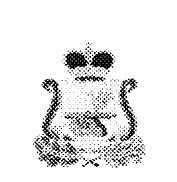 АДМИНИСТРАЦИЯ  КАМЕНСКОГО СЕЛЬСКОГО ПОСЕЛЕНИЯКАРДЫМОВСКОГО РАЙОНА СМОЛЕНСКОЙ ОБЛАСТИ П О С Т А Н О В Л Е Н И Е от  «04» декабря   2018 года                             №91О запрещении использования пиротехнических изделий на территории  Каменского сельского поселения Кардымовского района Смоленской области В соответствии с требованиями пожарной безопасности при проведении массовых мероприятий, руководствуясь Федеральными законами от 6 октября 2003 года № 131-ФЗ «Об общих принципах организации местного самоуправления в Российской Федерации», от 21 декабря 1994 года № 69-ФЗ «О пожарной безопасности», Постановлением Правительства Российской Федерации от 25 апреля 2012 года № 390 «О противопожарном режиме» в целях предупреждения пожаров на территории Каменского  сельского поселения Кардымовского района Смоленской области при проведении мероприятий в дни новогодних и Рождественских праздников, в том числе на объектах с массовым пребыванием людей, Администрация Каменского сельского поселения Кардымовского района Смоленской области п о с т а н о в л я е т:1. Запретить использование пиротехнических изделий (фейерверков, петард, а также неуправляемых изделий из горючих материалов, принцип подъема которых на высоту основан на нагревании воздуха внутри конструкции с помощью открытого огня и др.) на территории Каменского сельского поселения Кардымовского района Смоленской области, в том числе в зданиях, вблизи зданий образовательных учреждений (детский сад, школы), учреждений культуры,  административных зданий.2. При проведении мероприятий с массовым участием людей в закрытых помещениях ответственность исполнения требований настоящего постановления возложить на  руководителей учреждений. 3.Настоящее  постановление  вступает в законную  силу  со дня  его  подписания.             4.Настоящее постановление разместить на сайте Администрации Каменского сельского поселения Кардымовского района Смоленской области.         5. Контроль исполнения настоящего постановления оставляю за собой.Глава муниципального образования                                              В.П.ШевелеваКаменского сельского поселенияКардымовского района Смоленской области